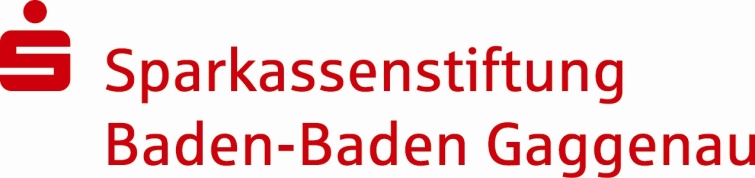 Antrag auf Förderung eines Projektes durchdie Sparkassenstiftung Baden-Baden GaggenauAntragsteller 
(als gemeinnützig anerkannten juristische Personen mit Geschäftssitz im Geschäftsgebiet der Sparkasse Baden-Baden Gaggenau)Antragsteller 
(als gemeinnützig anerkannten juristische Personen mit Geschäftssitz im Geschäftsgebiet der Sparkasse Baden-Baden Gaggenau)Antragsteller 
(als gemeinnützig anerkannten juristische Personen mit Geschäftssitz im Geschäftsgebiet der Sparkasse Baden-Baden Gaggenau)Antragsteller 
(als gemeinnützig anerkannten juristische Personen mit Geschäftssitz im Geschäftsgebiet der Sparkasse Baden-Baden Gaggenau)NameNameNameNameStraßeStraßePLZWohn- bzw. GeschäftssitzTelefonTelefonTelefaxTelefaxE-MailE-MailE-MailE-MailProjektträgerProjektträgerProjektträgerProjektträgerNameNameNameNameStraßeStraßePLZWohn- bzw. GeschäftssitzTelefonTelefonTelefaxTelefaxE-MailE-MailE-MailE-MailProjektbeschreibung und BezeichnungProjektbeschreibung und BezeichnungProjektbeschreibung und BezeichnungProjektbeschreibung und BezeichnungBitte fügen Sie Ihrer Bewerbung ein zweiseitiges Schreiben bei, in dem Sie Ihr Projekt genauer beschreiben.Orientieren Sie sich bitte möglichst genau an untenstehenden Fragen und Anforderungen, die der Stiftungsvorstand an die eingereichten Projekte bei der Prüfung der Förderanträge anlegt. Gerne können Sie Ihrem Förderantrag auch - falls vorhanden - weitere Informationen (Broschüren, Pressemeldungen usw.) beilegen.Anzahl der Engagierten?Handelt es sich bei dem Projekt um einen „steuerbegünstigten Zweck“ im Sinne der Abgabenordnung?Welche Aktivitäten beinhaltet das Projekt?Welchen Beitrag leistet das Projekt in den Bereichen Jugend, Kultur, Bildung/Erziehung, Kunst, Sport, Senioren, 
Alten- und Bedürftigenhilfe und mit welchem Ziel?Besitzt das Projekt gesellschaftliche Relevanz und werden aktuelle gesellschaftliche Probleme gelöst?Was war der Anlass zu dem Projekt?Wie ist der aktuelle Stand des Projektes und welche Erfolge hat das Projekt bisher vorzuweisen?Wie viele Menschen profitieren?Hat das Projekt Vorbildfunktion und könnte es erfolgreich nachgeahmt werden und somit weitere Engagierte begeistern?Welche Zukunftspläne gibt es mit dem Projekt?Bitte fügen Sie Ihrer Bewerbung ein zweiseitiges Schreiben bei, in dem Sie Ihr Projekt genauer beschreiben.Orientieren Sie sich bitte möglichst genau an untenstehenden Fragen und Anforderungen, die der Stiftungsvorstand an die eingereichten Projekte bei der Prüfung der Förderanträge anlegt. Gerne können Sie Ihrem Förderantrag auch - falls vorhanden - weitere Informationen (Broschüren, Pressemeldungen usw.) beilegen.Anzahl der Engagierten?Handelt es sich bei dem Projekt um einen „steuerbegünstigten Zweck“ im Sinne der Abgabenordnung?Welche Aktivitäten beinhaltet das Projekt?Welchen Beitrag leistet das Projekt in den Bereichen Jugend, Kultur, Bildung/Erziehung, Kunst, Sport, Senioren, 
Alten- und Bedürftigenhilfe und mit welchem Ziel?Besitzt das Projekt gesellschaftliche Relevanz und werden aktuelle gesellschaftliche Probleme gelöst?Was war der Anlass zu dem Projekt?Wie ist der aktuelle Stand des Projektes und welche Erfolge hat das Projekt bisher vorzuweisen?Wie viele Menschen profitieren?Hat das Projekt Vorbildfunktion und könnte es erfolgreich nachgeahmt werden und somit weitere Engagierte begeistern?Welche Zukunftspläne gibt es mit dem Projekt?Bitte fügen Sie Ihrer Bewerbung ein zweiseitiges Schreiben bei, in dem Sie Ihr Projekt genauer beschreiben.Orientieren Sie sich bitte möglichst genau an untenstehenden Fragen und Anforderungen, die der Stiftungsvorstand an die eingereichten Projekte bei der Prüfung der Förderanträge anlegt. Gerne können Sie Ihrem Förderantrag auch - falls vorhanden - weitere Informationen (Broschüren, Pressemeldungen usw.) beilegen.Anzahl der Engagierten?Handelt es sich bei dem Projekt um einen „steuerbegünstigten Zweck“ im Sinne der Abgabenordnung?Welche Aktivitäten beinhaltet das Projekt?Welchen Beitrag leistet das Projekt in den Bereichen Jugend, Kultur, Bildung/Erziehung, Kunst, Sport, Senioren, 
Alten- und Bedürftigenhilfe und mit welchem Ziel?Besitzt das Projekt gesellschaftliche Relevanz und werden aktuelle gesellschaftliche Probleme gelöst?Was war der Anlass zu dem Projekt?Wie ist der aktuelle Stand des Projektes und welche Erfolge hat das Projekt bisher vorzuweisen?Wie viele Menschen profitieren?Hat das Projekt Vorbildfunktion und könnte es erfolgreich nachgeahmt werden und somit weitere Engagierte begeistern?Welche Zukunftspläne gibt es mit dem Projekt?Bitte fügen Sie Ihrer Bewerbung ein zweiseitiges Schreiben bei, in dem Sie Ihr Projekt genauer beschreiben.Orientieren Sie sich bitte möglichst genau an untenstehenden Fragen und Anforderungen, die der Stiftungsvorstand an die eingereichten Projekte bei der Prüfung der Förderanträge anlegt. Gerne können Sie Ihrem Förderantrag auch - falls vorhanden - weitere Informationen (Broschüren, Pressemeldungen usw.) beilegen.Anzahl der Engagierten?Handelt es sich bei dem Projekt um einen „steuerbegünstigten Zweck“ im Sinne der Abgabenordnung?Welche Aktivitäten beinhaltet das Projekt?Welchen Beitrag leistet das Projekt in den Bereichen Jugend, Kultur, Bildung/Erziehung, Kunst, Sport, Senioren, 
Alten- und Bedürftigenhilfe und mit welchem Ziel?Besitzt das Projekt gesellschaftliche Relevanz und werden aktuelle gesellschaftliche Probleme gelöst?Was war der Anlass zu dem Projekt?Wie ist der aktuelle Stand des Projektes und welche Erfolge hat das Projekt bisher vorzuweisen?Wie viele Menschen profitieren?Hat das Projekt Vorbildfunktion und könnte es erfolgreich nachgeahmt werden und somit weitere Engagierte begeistern?Welche Zukunftspläne gibt es mit dem Projekt?Höhe der beantragten FörderungHöhe der beantragten FörderungHöhe der beantragten FörderungHöhe der beantragten FörderungFörderbetrag	Förderbetrag	EUREURVerwendungszweck für die beantragten Mittel (Einzelposition/en im Gesamtfinanzierungsplan)Verwendungszweck für die beantragten Mittel (Einzelposition/en im Gesamtfinanzierungsplan)Verwendungszweck für die beantragten Mittel (Einzelposition/en im Gesamtfinanzierungsplan)Verwendungszweck für die beantragten Mittel (Einzelposition/en im Gesamtfinanzierungsplan)Projektbeginn und ProjektdauerProjektbeginn und ProjektdauerProjektbeginn und ProjektdauerProjektbeginn und ProjektdauerProjektbeginnProjektbeginnProjektdauerProjektdauerOrt der DurchführungOrt der DurchführungOrt der DurchführungOrt der DurchführungOrtOrtOrtOrtKontoverbindung bei der SparkasseKontoverbindung bei der SparkasseKontoverbindung bei der SparkasseKontoverbindung bei der SparkasseSparkasseSparkasseSparkasseSparkasseIBANIBANBICBICKosten- und Finanzierungsplan – als Anlage 1 beilegenGültige Bescheinigung der Gemeinnützigkeit – als Anlage 2 beilegenKosten- und Finanzierungsplan – als Anlage 1 beilegenGültige Bescheinigung der Gemeinnützigkeit – als Anlage 2 beilegenKosten- und Finanzierungsplan – als Anlage 1 beilegenGültige Bescheinigung der Gemeinnützigkeit – als Anlage 2 beilegenKosten- und Finanzierungsplan – als Anlage 1 beilegenGültige Bescheinigung der Gemeinnützigkeit – als Anlage 2 beilegenIch bestätige rechtsverbindlich, dass keine weiteren Mittel als im folgenden Finanzierungsplan angegeben beantragt worden sind oder künftig beantragt werden. Ich verpflichte mich, jede etwaige Änderung im Finanzierungsplan sowie innerhalb des geplanten und unter Ziffer 1. bis 10. beschriebenen Projektes unverzüglich schriftlich mitzuteilen. Ich bestätige außerdem rechtsverbindlich, dass der Antragsteller und Projektträger die Förderleitlinien der Sparkassenstiftung Baden-Baden Gaggenau im Falle einer Zuwendung durch die Stiftung anerkennt und die bei der Stiftung beantragten Fördermittel nicht für Vermittlungsgebühren, Provisionen o. ä. vorgesehen waren bzw. nach Bewilligung durch die Stiftung dafür ausgereicht werden.Werden falsche oder unvollständige Angaben gemacht oder wird der Finanzierungsplan nicht eingehalten, ist die Sparkassenstiftung Baden-Baden Gaggenau im Falle einer Bewilligung zum Widerruf bzw. zur Rückforderung ihrer Zuwendung berechtigt.Ich bestätige rechtsverbindlich, dass keine weiteren Mittel als im folgenden Finanzierungsplan angegeben beantragt worden sind oder künftig beantragt werden. Ich verpflichte mich, jede etwaige Änderung im Finanzierungsplan sowie innerhalb des geplanten und unter Ziffer 1. bis 10. beschriebenen Projektes unverzüglich schriftlich mitzuteilen. Ich bestätige außerdem rechtsverbindlich, dass der Antragsteller und Projektträger die Förderleitlinien der Sparkassenstiftung Baden-Baden Gaggenau im Falle einer Zuwendung durch die Stiftung anerkennt und die bei der Stiftung beantragten Fördermittel nicht für Vermittlungsgebühren, Provisionen o. ä. vorgesehen waren bzw. nach Bewilligung durch die Stiftung dafür ausgereicht werden.Werden falsche oder unvollständige Angaben gemacht oder wird der Finanzierungsplan nicht eingehalten, ist die Sparkassenstiftung Baden-Baden Gaggenau im Falle einer Bewilligung zum Widerruf bzw. zur Rückforderung ihrer Zuwendung berechtigt.Ich bestätige rechtsverbindlich, dass keine weiteren Mittel als im folgenden Finanzierungsplan angegeben beantragt worden sind oder künftig beantragt werden. Ich verpflichte mich, jede etwaige Änderung im Finanzierungsplan sowie innerhalb des geplanten und unter Ziffer 1. bis 10. beschriebenen Projektes unverzüglich schriftlich mitzuteilen. Ich bestätige außerdem rechtsverbindlich, dass der Antragsteller und Projektträger die Förderleitlinien der Sparkassenstiftung Baden-Baden Gaggenau im Falle einer Zuwendung durch die Stiftung anerkennt und die bei der Stiftung beantragten Fördermittel nicht für Vermittlungsgebühren, Provisionen o. ä. vorgesehen waren bzw. nach Bewilligung durch die Stiftung dafür ausgereicht werden.Werden falsche oder unvollständige Angaben gemacht oder wird der Finanzierungsplan nicht eingehalten, ist die Sparkassenstiftung Baden-Baden Gaggenau im Falle einer Bewilligung zum Widerruf bzw. zur Rückforderung ihrer Zuwendung berechtigt.Ich bestätige rechtsverbindlich, dass keine weiteren Mittel als im folgenden Finanzierungsplan angegeben beantragt worden sind oder künftig beantragt werden. Ich verpflichte mich, jede etwaige Änderung im Finanzierungsplan sowie innerhalb des geplanten und unter Ziffer 1. bis 10. beschriebenen Projektes unverzüglich schriftlich mitzuteilen. Ich bestätige außerdem rechtsverbindlich, dass der Antragsteller und Projektträger die Förderleitlinien der Sparkassenstiftung Baden-Baden Gaggenau im Falle einer Zuwendung durch die Stiftung anerkennt und die bei der Stiftung beantragten Fördermittel nicht für Vermittlungsgebühren, Provisionen o. ä. vorgesehen waren bzw. nach Bewilligung durch die Stiftung dafür ausgereicht werden.Werden falsche oder unvollständige Angaben gemacht oder wird der Finanzierungsplan nicht eingehalten, ist die Sparkassenstiftung Baden-Baden Gaggenau im Falle einer Bewilligung zum Widerruf bzw. zur Rückforderung ihrer Zuwendung berechtigt.OrtUnterschrift des AntragstellersUnterschrift des AntragstellersDatumVorname und Nachname in DruckbuchstabenVorname und Nachname in DruckbuchstabenAntrag auf Förderung des ProjektesSeite 3 von 4Antrag auf Förderung des ProjektesSeite 3 von 4Antrag auf Förderung des ProjektesSeite 3 von 4Antrag auf Förderung des ProjektesSeite 3 von 4Antrag auf Förderung des ProjektesSeite 3 von 4Antrag auf Förderung des ProjektesSeite 3 von 4Antrag auf Förderung des ProjektesSeite 3 von 4Antrag auf Förderung des ProjektesSeite 3 von 4Kosten- und Finanzierungsplan - Anlage 1Kosten- und Finanzierungsplan - Anlage 1Kosten- und Finanzierungsplan - Anlage 1Kosten- und Finanzierungsplan - Anlage 1Kosten- und Finanzierungsplan - Anlage 1Kosten- und Finanzierungsplan - Anlage 1Kosten- und Finanzierungsplan - Anlage 1Kosten- und Finanzierungsplan - Anlage 1Kosten (zutreffende Einzelpositionen detailliert aufführen)Kosten (zutreffende Einzelpositionen detailliert aufführen)Kosten (zutreffende Einzelpositionen detailliert aufführen)Kosten (zutreffende Einzelpositionen detailliert aufführen)Kosten (zutreffende Einzelpositionen detailliert aufführen)Kosten (zutreffende Einzelpositionen detailliert aufführen)Kosten (zutreffende Einzelpositionen detailliert aufführen)Kosten (zutreffende Einzelpositionen detailliert aufführen)DurchführungskostenDurchführungskostenDurchführungskostenDurchführungskostenDurchführungskostenDurchführungskostenDurchführungskostenDurchführungskostenTransportTransportTransportEUREUREURVersicherungenVersicherungenVersicherungenEUREUREURKommunikationskostenKommunikationskostenKommunikationskostenEUREUREURMietenfür Räumefür RäumeEUREUREURfür Gerätefür GeräteEUREUREURMaterialMaterialMaterialEUREUREURSonstigesSonstigesSonstigesEUREUREURGesamtkosten Gesamtkosten Gesamtkosten EUREUREURFinanzierung (Zutreffendes ankreuzen; Bewilligungen sind in Kopie beizufügen)Finanzierung (Zutreffendes ankreuzen; Bewilligungen sind in Kopie beizufügen)Finanzierung (Zutreffendes ankreuzen; Bewilligungen sind in Kopie beizufügen)Finanzierung (Zutreffendes ankreuzen; Bewilligungen sind in Kopie beizufügen)Finanzierung (Zutreffendes ankreuzen; Bewilligungen sind in Kopie beizufügen)Finanzierung (Zutreffendes ankreuzen; Bewilligungen sind in Kopie beizufügen)Finanzierung (Zutreffendes ankreuzen; Bewilligungen sind in Kopie beizufügen)Finanzierung (Zutreffendes ankreuzen; Bewilligungen sind in Kopie beizufügen)Öffentliche MittelÖffentliche MittelÖffentliche MittelÖffentliche MittelÖffentliche MittelÖffentliche MittelÖffentliche MittelÖffentliche MittelGemeindeGemeindeNameNameNameName  beantragt  in Aussicht gestellt  bewilligt  beantragt  in Aussicht gestellt  bewilligtBetragBetragEUREUR  beantragt  in Aussicht gestellt  bewilligt  beantragt  in Aussicht gestellt  bewilligtLandkreisLandkreisNameNameNameName  beantragt  in Aussicht gestellt  bewilligt  beantragt  in Aussicht gestellt  bewilligtBetragBetragEUREUR  beantragt  in Aussicht gestellt  bewilligt  beantragt  in Aussicht gestellt  bewilligtLandesministeriumLandesministeriumBezeichnungBezeichnungBezeichnungBezeichnung  beantragt  in Aussicht gestellt  bewilligt  beantragt  in Aussicht gestellt  bewilligtBetragBetragEUREUR  beantragt  in Aussicht gestellt  bewilligt  beantragt  in Aussicht gestellt  bewilligtBundeseinrichtungBundeseinrichtungBezeichnungBezeichnungBezeichnungBezeichnung  beantragt  in Aussicht gestellt  bewilligt  beantragt  in Aussicht gestellt  bewilligtBetragBetragEUREUR  beantragt  in Aussicht gestellt  bewilligt  beantragt  in Aussicht gestellt  bewilligtEUEUBetragBetragEUREUR  beantragt  in Aussicht gestellt  bewilligt  beantragt  in Aussicht gestellt  bewilligt  beantragt  in Aussicht gestellt  bewilligt  beantragt  in Aussicht gestellt  bewilligtinsgesamtinsgesamtBetragBetragEUREURbeantragtbeantragtBetragBetragEUREURin Aussicht gestelltin Aussicht gestelltBetragBetragEUREURbewilligtbewilligtWeitere Mittel (Geldgeber, z. B. Stiftungen, Unternehmen etc. sind im Einzelnen zu benennen; 
allgemeiner Hinweis „Sponsoren“ genügt nicht)Weitere Mittel (Geldgeber, z. B. Stiftungen, Unternehmen etc. sind im Einzelnen zu benennen; 
allgemeiner Hinweis „Sponsoren“ genügt nicht)Weitere Mittel (Geldgeber, z. B. Stiftungen, Unternehmen etc. sind im Einzelnen zu benennen; 
allgemeiner Hinweis „Sponsoren“ genügt nicht)Weitere Mittel (Geldgeber, z. B. Stiftungen, Unternehmen etc. sind im Einzelnen zu benennen; 
allgemeiner Hinweis „Sponsoren“ genügt nicht)Weitere Mittel (Geldgeber, z. B. Stiftungen, Unternehmen etc. sind im Einzelnen zu benennen; 
allgemeiner Hinweis „Sponsoren“ genügt nicht)Weitere Mittel (Geldgeber, z. B. Stiftungen, Unternehmen etc. sind im Einzelnen zu benennen; 
allgemeiner Hinweis „Sponsoren“ genügt nicht)Weitere Mittel (Geldgeber, z. B. Stiftungen, Unternehmen etc. sind im Einzelnen zu benennen; 
allgemeiner Hinweis „Sponsoren“ genügt nicht)Weitere Mittel (Geldgeber, z. B. Stiftungen, Unternehmen etc. sind im Einzelnen zu benennen; 
allgemeiner Hinweis „Sponsoren“ genügt nicht)BezeichnungBezeichnung  beantragt  in Aussicht gestellt  bewilligt  beantragt  in Aussicht gestellt  bewilligtBetragBetragEUREUR  beantragt  in Aussicht gestellt  bewilligt  beantragt  in Aussicht gestellt  bewilligtBezeichnungBezeichnung  beantragt  in Aussicht gestellt  bewilligt  beantragt  in Aussicht gestellt  bewilligtBetragBetragEUREUR  beantragt  in Aussicht gestellt  bewilligt  beantragt  in Aussicht gestellt  bewilligtBezeichnungBezeichnung  beantragt  in Aussicht gestellt  bewilligt  beantragt  in Aussicht gestellt  bewilligtBetragBetragEUREUR  beantragt  in Aussicht gestellt  bewilligt  beantragt  in Aussicht gestellt  bewilligtBezeichnungBezeichnung  beantragt  in Aussicht gestellt  bewilligt  beantragt  in Aussicht gestellt  bewilligtBetragBetragEUREUR  beantragt  in Aussicht gestellt  bewilligt  beantragt  in Aussicht gestellt  bewilligtEinnahmenEinnahmenEinnahmenEinnahmenEinnahmenEinnahmenEinnahmenEinnahmenEintrittsgelder Eintrittsgelder Eintrittsgelder Eintrittsgelder Eintrittsgelder Eintrittsgelder Eintrittsgelder EURVerkauf von Katalogen/Publikationen/elektronischen Medien Verkauf von Katalogen/Publikationen/elektronischen Medien Verkauf von Katalogen/Publikationen/elektronischen Medien Verkauf von Katalogen/Publikationen/elektronischen Medien Verkauf von Katalogen/Publikationen/elektronischen Medien Verkauf von Katalogen/Publikationen/elektronischen Medien Verkauf von Katalogen/Publikationen/elektronischen Medien EURSonstiges Sonstiges Sonstiges Sonstiges Sonstiges Sonstiges Sonstiges EUREigenleistungen (bitte erläutern)Eigenleistungen (bitte erläutern)Eigenleistungen (bitte erläutern)Eigenleistungen (bitte erläutern)Eigenleistungen (bitte erläutern)Eigenleistungen (bitte erläutern)Eigenleistungen (bitte erläutern)Eigenleistungen (bitte erläutern)Höhe der Eigenleistungen  Höhe der Eigenleistungen  Höhe der Eigenleistungen  Höhe der Eigenleistungen  Höhe der Eigenleistungen  Höhe der Eigenleistungen  Höhe der Eigenleistungen  EURErläuterungErläuterungErläuterungErläuterungErläuterungErläuterungErläuterungErläuterungGesamteinnahmen (ohne bei der Sparkassenstiftung und Sparkasse beantragte Mittel) Gesamteinnahmen (ohne bei der Sparkassenstiftung und Sparkasse beantragte Mittel) Gesamteinnahmen (ohne bei der Sparkassenstiftung und Sparkasse beantragte Mittel) Gesamteinnahmen (ohne bei der Sparkassenstiftung und Sparkasse beantragte Mittel) Gesamteinnahmen (ohne bei der Sparkassenstiftung und Sparkasse beantragte Mittel) Gesamteinnahmen (ohne bei der Sparkassenstiftung und Sparkasse beantragte Mittel) Gesamteinnahmen (ohne bei der Sparkassenstiftung und Sparkasse beantragte Mittel) EURHöhe der beantragten Förderung bei der SparkassenstiftungHöhe der beantragten Förderung bei der SparkassenstiftungHöhe der beantragten Förderung bei der SparkassenstiftungHöhe der beantragten Förderung bei der SparkassenstiftungHöhe der beantragten Förderung bei der SparkassenstiftungHöhe der beantragten Förderung bei der SparkassenstiftungHöhe der beantragten Förderung bei der SparkassenstiftungHöhe der beantragten Förderung bei der SparkassenstiftungHöhe der beantragten Förderung Höhe der beantragten Förderung Höhe der beantragten Förderung Höhe der beantragten Förderung Höhe der beantragten Förderung Höhe der beantragten Förderung Höhe der beantragten Förderung EUR